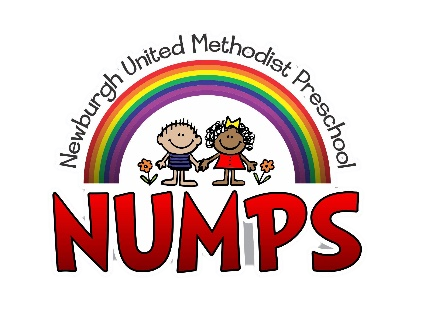 Older 3’s & Pre-K Tuition Agreement 2022-2023This agreement is entered into by the undersigned parent/guardian (referred to as “you” or “your”) of the child/children named below and Newburgh United Methodist Preschool (NUMPS) (referred to as “we”, “us”, “our”, or “school”) on the terms and conditions set out below:  _____   OLDER 3’s - Tuesday and Thursday: $125/ month  _____   OLDER 3’s - Tuesday, Wednesday and Thursday: $150/month  _____   PRE-K - Monday, Wednesday and Friday: $150/month  _____   PRE-K - Monday - Friday: $200/monthYour student’s monthly tuition is due by the 5th of each month.  There will be no tuition credit and/or refund due to closures, scheduled or otherwise.Because our program requires us to engage staff based upon the number of children enrolled, we cannot give tuition refunds or vacation credit for days your child is absent.If NUMPS has to move to remote learning and you choose to no longer pay tuition, your child will be un-enrolled and no longer have access to the class Facebook page for teacher instruction or accessibility. All payments received after the 5th of each month will be charged a $25.00 late payment fee.A $25.00 fee will be assessed for all NSF checks or other forms of returned payments.All fees may be paid by cash, check, money order, PayPal app or website, or NUMPS website Tuition Tab._____________________________________________________________________________Child/Children’s Name(s):                        _____________________________________________________________________________Parent/Guardian Signature                                                                              Date______________________________________________________________________________Parent/Guardian Signature                                                                              Date